Weather and Market Specificities in the Regional Transmission of Renewable Energy Price Effects.Nuno Carvalho Figueiredo a,b, Patrícia Pereira da Silva b,c, Derek Bunn da EFS Initiative, University of Coimbra, Sustainable Energy Systems – MIT-P, Coimbra, Portugalb INESCC, Coimbra, Portugalc Faculty of Economics, University of Coimbra, Coimbra, Portugald Department of Management Science and Operations, London Business School, Regent's Park, London NW1 4SA, UKAbstractThis study is motivated by the observation that the effects of renewable energy output variations across several integrated power markets are likely to be complicated by price arbitrage and weather dynamics. Wind in particular has supply side effects when associated with substantial generating facilities, but also demand side influences when associated with extreme weather conditions. To unravel these effects, daily electricity prices and the weather variables wind, temperature and their interaction (wind chill) in the Central-West Europe coupled market were analysed from 2007 to the end of 2014 by means of vector autoregressions.  The spillover effects were found to be quite subtle. Despite efficient price arbitrage, it is not the case that daily wind output shocks diffuse uniformly across all markets, or that the largest generator of wind energy creates the most significant spillovers or that high wind conditions necessarily lead to lower prices. Market specificities matter and are important for operational prediction and weather risk hedging.Keywords Electricity, Market Integration, Wind Energy, Weather, Prices.MotivationEuropean policy to increase market integration in wholesale electricity trading has been intensively pursued since the vision of a single energy market emerged in the 1990s. Whilst the need for more interconnectors and harmonisation of trading was initially motivated by the pursuit of economic efficiency and greater competition, policy-makers have been encouraged further in this direction by the emergence of substantial amounts intermittent renewable generation. The rapid rise in generation from wind and solar in particular, again motivated primarily by policy, raises concerns about security of supply in the longer term and also efficient system balancing in the short term, both of which appear to be remedied to some extent by more regional interconnectivity. Moreover, with the renewable energy sources (RES) capacity forecast to grow substantially, ENTSO-E (2015) emphasise the growing importance of cross-border electricity flows in order to maintain generation adequacy. In this context, therefore, it is easy to understand why there has been extensive research on modelling the progress of market integration in electricity prices, expressed both in terms of price convergence and the dynamics of shock transmissions. However, the inter-regional price effects of large volumes of renewable energy are awkward to clarify, and the impact of weather has generally been under-specified in the market integration studies. Large volumes of renewable energy are weather induced, and their local price effects might transmit to neighbouring markets, arbitrage permitting, but weather conditions are also correlated across regions. Thus, even without interconnections, common weather conditions induce price co-movements. Furthermore, weather affects both the demand and supply sides of the markets in different ways and these will be idiosyncratic to the consumption drivers and generation technology mixes in each market. Unravelling these confounding factors is particularly important for system operations and price risk management. For example, the use of weather insurance, derivatives or other hedges require explicit models of price transmission between regions that distinguishes arbitrage effects from weather spillovers.The objective of this paper is therefore to undertake a detailed econometric analysis of price transmission in the daily coupled wholesale market of Central-West Europe (CWE) taking explicit account of renewable energy generation and with a focus upon the particular weather variables wind, temperature and their interaction (wind chill). The next section provides a review of relevant background research, followed by summaries of the European Union initiatives for market integration, renewable energies and the emergence of the CWE market. The data and analysis follow. On the basis of results from some large vector-autoregression models in section, we offer some new insights.Background ResearchWeather conditions are essential variables for demand forecasting and numerous methods have developed over many years to model ambient temperatures in various forms, wind speed with its associated wind chill effects, humidity, cloud coverage and others. Maximum and minimum ambient temperatures were used for demand forecasting in Italy by Sforna (1995), whilst Islam et al. (1995) in Muscat used selected climate variables according to their correlation with electricity demand (maximum temperature, maximum and average relative humidity, wind speed, duration of sunshine, global radiation, degree days and a comfort index). Correlation of electricity demand and climate variables was also used to select adequate input variables by Santos et al. (2007) and Amjady and Keynia (2009). Robinson (1997) simply used a daily average ambient temperature in demand forecasting. Sailor and Muñoz (1997) used in addition to ambient temperature, relative humidity (in the form of enthalpy latent days) and wind speed, all population-weighted. Taylor (2003) improved on the existing use by the UK National Grid of single point weather forecasts, by using weather ensembles. A population-weighted mean daily outdoor temperature was used by Pardo et al. (2002) to calculate heating and cooling degree days (HDDs and CDDs) for a demand model to account for the influence of temperatures on demand. The use of HDD, CDD and the mean relative humidity was also used by Mirasgedis et al. (2006) in statistical models for the daily and monthly electricity demand prediction for Greece. Bessec and Fouquau (2008) assessed the influence of temperature on demand across Europe and found a non-linear relation with a clear heating effect. Moreover, the cooling effect was more important in the south European countries with a clear U-shape relation. Suganthi and Samuel (2012) performed a comprehensive review of the types of models used for demand forecasting, most of them involving climate conditions as explanatory variables. A study of climate determinants on demand was carried out for Italy (De Felice et al., 2013) highlighting the importance of the increasing installation of air conditioning in the electricity demand since 2003. To the extent that price forecasts depend upon demand, all of these weather effects pass through implicitly (Bordignon et al., 2013; Karakatsani and Bunn, 2008). The introduction of weather determinants on electricity price forecasting is explicitly mentioned by many researchers (Bunn and Karakatsani, 2003; Gianfreda and Grossi, 2012). However, Wu and Shahidehpour (2010) suggest that weather variables might cause overfitting and model inaccuracies. Nevertheless, Weron and Misiorek (2008) used ambient temperatures in the electricity price forecasting model for Nord Pool. Comprehensive reviews of electricity spot price modelling are made by Higgs (2008), Aggarwal et al. (2009) and by Weron (2014), which report the use of ambient temperature as an input variable. Furthermore, Higgs and Worthington (2008), Christensen et al. (2012) and Zachmann (2013) recognise that, in their multi-state models, the transition probabilities and electricity price spikes are, or may be, weather dependent. Wind power forecasts are used in electricity price forecasting by Cruz et al. (2011), Jónsson et al. (2013) and Ziel et al. (2015) with appealing results, demonstrating model performance improvements. The latter also included solar power in the electricity price forecasting of Germany and Austria. Additionally, Keles et al. (2013) introduces a self-contained wind power forecast, which is then used in the electricity price forecast. A summary of the analysed literature involving weather variables is provided in Table 6 Appendix A.Regarding the interconnection of regional electricity markets, De Vany & Walls (1999) looked at market integration across eleven regions in the western United States using spot market electricity prices from 1994 to 1996, aggregated by peak and off-peak values, as did Park, Mjelde, & Bessler (2006). In Australia, Worthington, Kay-Spratley & Higgs (2005) examined the integration of the Australian National Electricity Market, but found poor integration. Later, Higgs (2009) also assessed the Australian National Electricity Market in terms of the level of integration, examining the inter-relationships of wholesale spot electricity prices among four markets, finding by then that the highly interconnected markets have higher conditional correlations. In Europe several studies have looked at market integration (e.g. Bunn and Gianfreda, 2010, Figueiredo and Silva, 2013). Econometric methods have been based upon on correlations, cointegration analysis, fractional cointegration, exploratory data analysis of price differences variability, vector autoregressive (VAR), vector error correction models (VECM), Granger-causality, principal components and impulse response analyses. The Central-West Europe (CWE) region was found to be integrated in these studies and increasingly so over time. Lately the authors specified a number of VAR models to evaluate the effects of the introduction of the market coupling mechanism between the trilateral market (Belgium, France and the Netherlands) and Germany, leading to the conclusion that this has created an apparent smoothing of the responses to innovations of the integrated CWE markets (Carvalho Figueiredo and Pereira da Silva, 2013).Market Integration, renewable energies and the CWEDirective 90/547/EEC on the transit of electricity through transmission grids (European Union, 1990a) aligned to Directive 90/377/EEC concerning the transparency of gas and electricity prices charged to industrial end-users (European Union, 1990b), provided the first steps for the creation of the internal European electricity market. Later, Directives 96/92/EC, 2003/54/EC and 2009/72/EC established harmonised rules for the various electricity markets (European Union, 2009a, 2003). Regulatory agencies were created throughout the European Member States in order to transpose and implement the local corresponding laws and regulations. The main regulatory functions aimed to: provide licencing, perform monitoring of activities, set and implement tariffs, and to protect customers (Banovac et al., 2009). In 2006, market integration in Europe was still far from being achieved (Coppens and Vivet, 2006), and this led the European Commission to foster an Agency for the Cooperation of Energy Regulators (ACER) which in turn launched seven Electricity Regional Initiatives (Karova, 2011; Meeus and Belmans, 2008), one of which, the Central West (Belgium, France, Germany, Luxembourg, Netherlands) is the focus here.In Table 1 (ENTSO-E, 2011; European Commission, 2012) the Net Transfer Capacities (NTC) and respective installed electricity generation capacities declared between the CWE countries are shown. Note the relatively small NTC between France and Germany compared to their sizes of installed electricity generation capacity.Table 1 - Indicative values for NTC in MW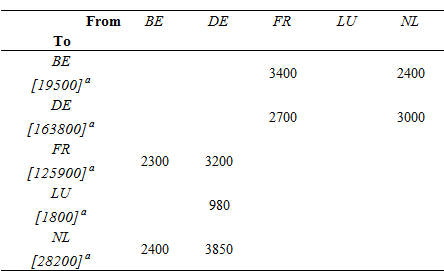 a. Installed Electricity Generation Capacity in MW (European Commission, 2012)Almost simultaneously with the initiatives for market integration, Directives 2001/77/EC and 2009/28/EC, called for the promotion of electricity generation by RES in Europe (European Union, 2009b, 2001). The aim was to reduce dependency on imported fossil fuels for both security and low carbon reasons. The large deployment of RES generation in Europe was achieved through a programme of strong financial support mechanisms (Amorim et al., 2013; Jager et al., 2011; Meyer, 2003), including feed-in tariffs, feed-in premia, fiscal incentives, tax exemptions and others. The RES electricity (RES-E) generation in Europe was 467,7 TWh in 2013 consisting of 42.4% hydroelectric, 27.4% wind, 10.4% solar, 9,9% biomass and 10% of other renewable technologies (Eurostat, 2015). The CWE electricity markets, in particular Germany, have been prominent in this structural change and Figure 1 displays the generating capacity mix in 2012 (excluding Luxembourg). Clearly the four countries are very different in both scale and mix.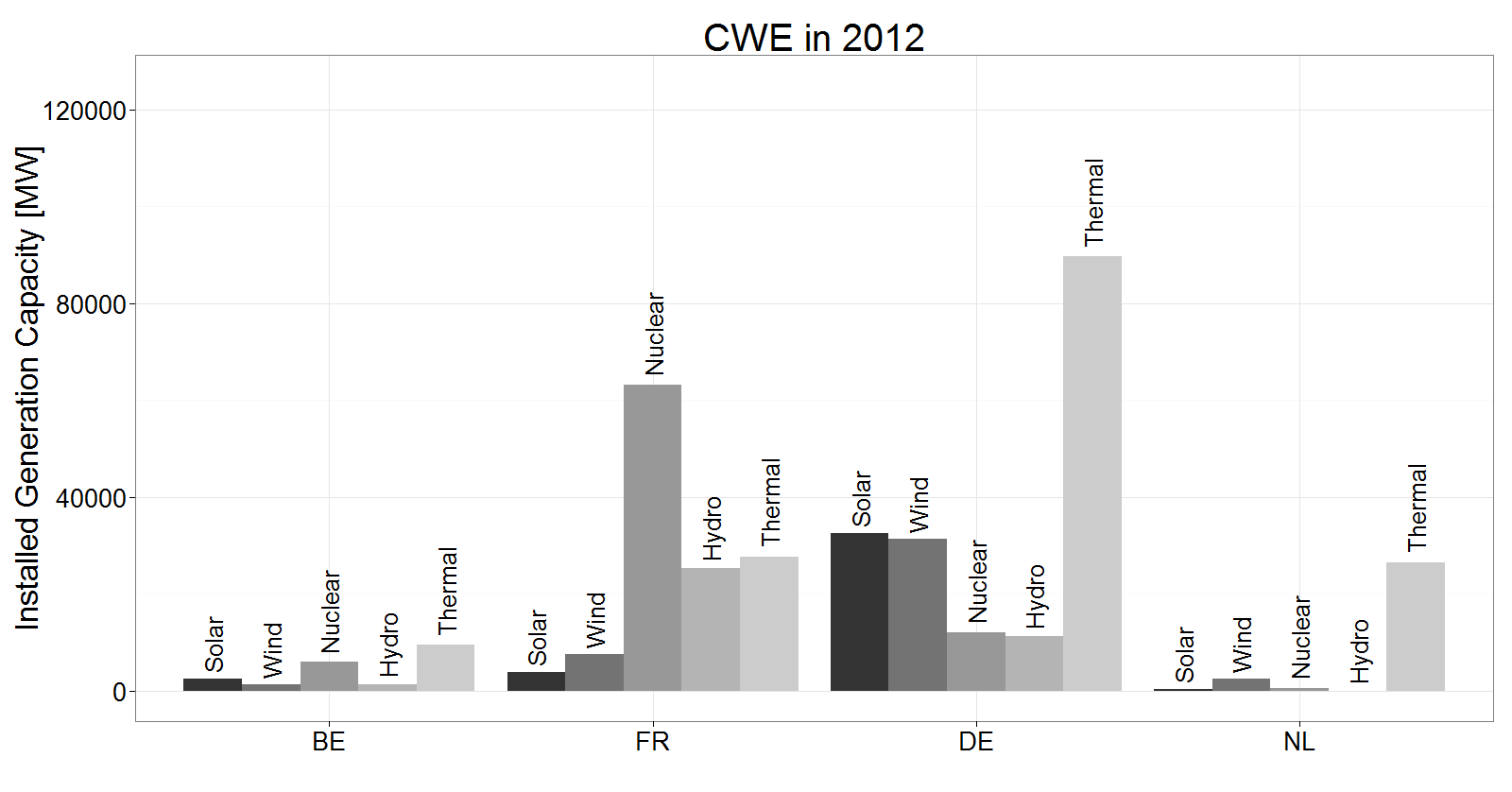 Figure 1 – CWE installed generation capacities in 2012The impact of RES-E on electricity markets has been discussed widely. Wind, for example, like any low marginal cost generation displaces higher marginal cost technologies and this "merit-order effect" is well recognised in leading to lower wholesale prices (Würzburg et al., 2013). Evidently, the extent of this merit order effect will depend upon the slope of the merit order stack around the demand levels. If it is quite flat, with a lot of similar generating technology, e.g. the stack of thermal coal plant in Germany, the wind depression on prices may not show at normal times but only perhaps at low demand periods.  How the wind effects may then transmit to neighbouring markets is even more complex. We analyse this process in the following sections.Transmission of Renewable Energy and CWE Market SpecificitiesWhilst we expect higher renewable energy volumes in a particular market to lower prices, depending upon the slope of the supply function, how that effect spills over to neighbours will depend upon various circumstances. Thus, if the interconnector is congested or if the price spread does not motivate arbitrage, no power will flow, and if the slope of the neighbour's supply function is too flat, or if the volumes involved are immaterial, the price changes will be minimal. Thus, we cannot simply presume that a country with a lot of wind generation will necessarily be a major influence on neighbouring prices. Likewise, we cannot expect a small country to make a substantial impact on a much larger country's prices. Furthermore, it is possible to envisage a process whereby wind volumes may not affect one country, because of a flat supply function, but may get exported and substantially reduce prices for a neighbour. And weather conditions in neighbouring countries could have counter-balancing demand side effects that induce apparently counter-intuitive spillovers. For example, high wind in one country that has relatively little wind production but a substantial amount of electric heating (e.g. France) could cause an increase demand (and hence prices) because of wind-chill (IEA, 2009), and so the import of wind-generated excess power from a neighbouring country (e.g. Germany) may actually appear to be correlated with higher price.  To explore these and other specificities, we first look at the CWE interactions.Figure 2 – CWE electricity cross-border flows (flow) [MWh] in CWE in 2012 (Belgium – BE, France – FR, Germany – DE and the Netherlands - NL)In Figure 2, taken from ENTSO-E, (2015b) we see that most of the cross-border export flows are from France to Germany and to Belgium, from Germany to the Netherlands, and from the Netherlands to Belgium, but they are all variable and flows do reverse. Figure 3 shows the influence of wind speed on electricity cross-border flows and these scatter plots do not indicate strong correlations of cross-border flows with wind speed. Only flows from Germany to the Netherlands seem to be associated with higher wind speeds, but this appears to be due a few influential observations.  All of which raises the question of whether there is indeed less cross-border impact of wind than expected, or whether there are confounding factors. In the next section, therefore, we estimate some vector time-series models to identify weather and price spillover effects and explore these interactions.Figure 3 – Scatter plots of Daily Average Wind Speed (WS) [km/h] vs Electricity Cross-border Flows (flow) [MWh] in 2012 (Belgium – BE, France – FR, Germany – DE and the Netherlands - NL)Data and Vector ModellingPrice data was extracted from Datastream (Datastream, 2015) for the day-ahead spot electricity prices in €/MWh, except weekends, from the 1st of November 2007 to the 31st of December 2014. We focus on peak prices (hours 9-20) since it is during high demand periods that extra transmission capacity should be valued efficiently.  Figure 4 displays the price time series, which exhibit the usual characteristics of volatility clustering and spikes (Goto and Karolyi, 2004; Hadsell et al., 2004; Higgs, 2008; Coppens and Vivet, 2006; Silva and Soares, 2008). The mean-reverting nature was confirmed with Augmented Dickey-Fuller (ADF) and Phillips-Perron (PP) test statistics indicating stationarity as in Boisseleau (2004), Park et al. (2006) and Bunn and Gianfreda (2010). Daily weather data was retrieved from www.wunderground.com: maximum and minimum ambient temperatures (in degrees Celsius) and average wind speed (in km/h) for each country of the CWE. Maximum and minimum ambient temperatures were then used to calculate Heating Degree-days (HDD) according to the UK Meteorological Office method (Mourshed, 2012; UK Climate Projections 2009, 2013). A proxy for wind power was obtained through the product of average wind speed and installed wind power capacity. Also a proxy for the wind chill effect was obtained through the product of wind speed and HDD. In previous work (Figueiredo and Silva, 2013), the authors established that cloud cover as an exogenous variable did not contributed significantly to explain CWE electricity market prices, therefore this variable was not used. Furthermore, as precipitation would only be fully specified if used in conjunction with reservoir levels, that was, for practical reasons, outside our scope for such a large region being studied.Figure 4 - Day-ahead spot electricity prices in €/MWh (BPX – Belgium, PWNX – France, EEX – Germany, APX – the Netherlands)Following the widespread use of VAR models (Lütkepohl, 2005; Sims, 1980), to evaluate electricity market integration (as in Bunn and Gianfreda, 2010; Freitas and Silva, 2013), VARX models were estimated. These models allowed separate contemporaneous and lagged effects of price and weather induced spillovers to be assessed. Since our analysis was not concerned with the intraday effects of weather forecast errors, we used the actual measured daily climate data. Generalised Impulse Response Analysis (Pesaran and Shin, 1998) was finally used to enable an investigation of the overall potential impacts of unexpected shocks or innovations on the endogenous variables.The most general form of the model, VARX, is as follows:	(1)where  is the log day-ahead electricity price matrix,  is the constant matrix,  and  are coefficient matrices,  is the exogenous variable matrix and  is the matrix of unobservable error terms. The Schwartz Bayesian criterion (SC) and the Hannan-Quinn criterion (HQ) were used to determine the lag length of each model in a sequential test procedure through successive estimation, starting with 15 lag models and calculating-down for lower lags. The endogenous variable lags where criteria are minimised are presented in Table 2 for the three estimated models. The Breusch-Godfrey test for residual autocorrelation was performed to all models, indicating adjustment of the number of lags used in each model (Lütkepohl, 2005). Also a lag exclusion Wald test was performed to each model, in order to detect lags with non-significant coefficients (Davidson and Mackinnon, 2004). The stability condition of no roots outside the unit circle is satisfied for all equations in the models.For the first model (VAR Peak), all variables are considered to be endogenous (there were no exogenous variables considered), in order to capture the corresponding inter-relationships, therefore, In the second model (VARX Peak), the price inter-relationships and the influence of wind power, heating degree days and wind chill on prices are captured, therefore, the endogenous variable matrix is  and the exogenous variable matrix is 3. The third model (VAR Wind Chill) intends to capture the inter-relationships of wind chill alone, therefore, it only considers as endogenous variables 3.Table 2 - Model Lag LengthAnalysis and discussion of resultsWind effects on demand and supplyIn the estimated models, we use the product of wind speed and installed wind capacity as a proportional proxy for wind power output, and the product of wind speed and Heating Degree-Days as a proxy for the wind-chill effect. The results in Table 3 and Table 4 show the relevant coefficients taken from the full VARX modelling:Local wind power generation has significant negative effects, as expected, in all four countries. Surprisingly, France and the Netherlands have the most significant negative spillovers into the other countries, whilst Germany and Belgium have no significant effects elsewhere. These are, of course, average effects, but they do suggest that it is not necessarily the case that the largest wind generating country will spread lower prices to its neighbours. Rather a country that is predominantly low cost and exporting (France) may be more influential. The Netherlands appears to be both an importer from Germany and an exporter to Belgium, and so even though it is a small wind producer, its price sensitivity is effective.  Belgium, as an importer, does not spillover.French wind chill has significant positive influence on its own prices, as expected, given the high sensitivity of demand to cold weather in that country. Furthermore, this positive effect spills over to all other CWE markets. Evidently, the increased demand is met not only by the French internal supply, but also by electricity imports from neighbouring countries. Similar wind-chill effects are not observed in the other countries, as they are not associated with such high intensity of electric heating.In Table 5 we report endogenous lags to explore the inter-day dynamic spillover of the wind-chill effect. Whilst we expect arbitrage in prices for a coupled market to be contemporaneous, windy weather systems generally move across Europe from West to East. Thus, windy conditions in Belgium, France and the Netherlands would on average precede those in Germany. The results show that all countries have a positive wind-chill relation with their own previous day conditions and that Germany does indeed follow the others. In France, the positive lagged effects are significant for three days, and this is a characteristic of thermal inertia in electric heating systems. Thus, the French price spillover is likely to have a persistent effect on its neighbours. Table 3 – VARX Wind power generation proxySignificant at *** 1% ** 5% * 10% significance levelTable 4 – VARX Wind chill proxySignificant at *** 1% ** 5% * 10% significance levelTable 5 – VAR wind chill – sample 1/1/2007 to 31/12/2014 – 2162 observationsSignificant at *** 1% ** 5% * 10% significance levelImpulse Response AnalysisWith contemporaneous price arbitrage within the coupled market and various specific demand and supply side weather influences, the net effect of shocks is the sum of complex interactions. We therefore present the impulse response functions within the full VAR Peak model to give an indication of the overall spillover potential and their persistence.In Figure 5, in Appendix B, we see the spillover potential of the wind power proxy on adjacent electricity peak prices. All impacts are initially significant, negative and the persistence to a one standard deviation shock is about four periods. Similarly, Figure 6 shows the impact of cold weather shocks. These tend to increase prices and are more persistent. The combination of wind speed and cold weather is shown in Figure 7 in terms of wind-chill. Here, most interestingly, the initial impact is negative (perhaps mainly a supply side effect of wind power) and then positive as the extra heating is required. Finally, for completeness in Figure 8 we show the endogenous price interactions. Price shocks transmit across the coupled markets and gradually decay, as expected and as noted by other researchers who have investigated these indications of market integration.ConclusionThis study was motivated by the observation that the effects of renewable energy output variations across several integrated power markets are likely to be complicated by price arbitrage and weather dynamics. Wind in particular has supply side effects when associated with substantial generating facilities, but also demand side influences when associated with cold weather. This means that assessing the specific effects of weather conditions on various markets, e.g. for operational prediction or hedging, may require subtle analysis. Through detailed modelling of the Central West Europe coupled market comprising Belgium, France, Germany and the Netherlands, we found that despite efficient price arbitrage, it is not the case that daily wind power output shocks diffuse uniformly across all markets, or that the largest generator of wind energy creates the most significant spillovers or that high wind conditions necessarily lead to lower prices. Furthermore, whereas simple scatter diagrams appear to suggest very little relationship between cross-border energy flows and wind production in these countries (Figure 3), impulse response analysis from a large vector autoregression with endogenous and exogenous representations of price and weather variables indicated the potential for mutual spillovers across all countries. However, specific analyses of the coefficients of selected variables in the VAR revealed idiosyncratic characteristics. Whereas Germany was by far the largest energy market and the largest generator of wind energy, it also tended to import substantially from France (Figure 2) and had a flat supply function dominated in its mid-range by coal facilities (Figure 1). Thus, whilst neighbouring wind generation may be highly correlated (Roques et al., 2010, reported a correlation of 0.4 for France and Germany), on average, Germany did not appear to spillover wind-induced price effects to its neighbours. This more extensive modelling thereby reverses some of the conventional indications suggested elsewhere, e.g. Phan and Roques (2015). Alternatively France, being a low cost exporter, even with much less wind generation, had, on average, significant spillover effects in lowering prices for all neighbours when its wind output increased. Furthermore, France has substantially higher price response to demand, because of widespread electrical heating, and when wind conditions combine with cold weather to produce a wind chill effect, higher prices emerge and spillover to all neighbours. We also found that a smaller importing country such a Belgium created little spillover, but a similar smaller country like the Netherlands, being a transit between imports from Germany and exports to Belgium, proved to have a very sensitive effect on price spillovers if its wind production changed. Finally, the dynamics of the weather induced effects on demand and, as a consequence, on prices were longer lasting, as weather conditions moved across the countries, than the supply side effects.Overall, apart from market harmonisation and interconnector capacities, understanding the arbitrage dynamics of prices as more renewable energies enter the production mix requires rather specific unravelling of the supply-side and demand-side specificities of the countries involved. The relative slopes of the supply functions around demand levels are important, as well as the technology mix and possible market power effects determining the price spreads. The nature and regional dynamics of demand also requires careful analysis, as demand-side effects may significantly counteract the supply side. As a basis for analysis however, vector autoregression is useful and could well support weather risk models, although it appears to require large scale specification. We did not, however, undertake an intraday hourly panel representation, as our specification was already large in terms of lags, prices and weather variables, but it is likely that for operational precision, intraday granularity will be required in practice. AcknowledgementsThis work has been framed under the Energy for Sustainability Initiative of the University of Coimbra and partially supported by the Portuguese Foundation for Science and Technology under project grant[s] PEst-OE/ EEI/UI308/2014.ReferencesAggarwal, S.K., Saini, L.M., Kumar, A., 2009. Electricity price forecasting in deregulated markets: A review and evaluation. Int. J. Electr. Power Energy Syst. 31, 13–22.Amjady, N., Keynia, F., 2009. Short-term load forecasting of power systems by combination of wavelet transform and neuro-evolutionary algorithm. Energy 34, 46–57.Amorim, F., Vasconcelos, J., Abreu, I.C., Silva, P.P. da, Martins, V., 2013. How much room for a competitive electricity generation market in Portugal? Renew. Sustain. Energy Rev. 18, 103–118.Banovac, E., Glavic, M., Tesnjak, S., 2009. Establishing an efficient regulatory mechanism-Prerequisite for successful energy activities regulation. Energy 34, 178–189.Bessec, M., Fouquau, J., 2008. The non-linear link between electricity consumption and temperature in Europe: A threshold panel approach. Energy Econ. 30, 2705–2721.Boisseleau, F., 2004. The role of power exchanges for the creation of a single European electricity market: market design and market regulation. Univ. Paris IX Dauphine 1–405.Bordignon, S., Bunn, D.W., Lisi, F., Nan, F., 2013. Combining day-ahead forecasts for British electricity prices. Energy Econ. 35, 88–103.Bunn, D.W., Gianfreda, A., 2010. Integration and shock transmissions across European electricity forward markets. Energy Econ. 32, 278–291.Bunn, D.W., Karakatsani, N., 2003. Forecasting Electricity Prices.Carvalho Figueiredo, N., Pereira da Silva, P., 2013. Integration of Central West Europe spot electricity markets: An update, in: 2013 10th International Conference on the European Energy Market (EEM). IEEE, pp. 1–7.Christensen, T.M., Hurn,  a. S., Lindsay, K. a., 2012. Forecasting spikes in electricity prices. Int. J. Forecast. 28, 400–411.Coppens, F., Vivet, D., 2006. The single European electricity market : A long road to convergence ( No. Working paper document 84 WP84 WP), National Bank of Belgium, Working Paper.Cruz, A., Muñoz, A., Zamora, J.L., Espínola, R., 2011. The effect of wind generation and weekday on Spanish electricity spot price forecasting. Electr. Power Syst. Res. 81, 1924–1935.Datastream, 2015. Thomson Reuters Datastream [WWW Document].Davidson, R., Mackinnon, J.G., 2004. Econometric Theory and Methods, illustrate. ed. Oxford University Press.De Felice, M., Alessandri, A., Ruti, P.M., 2013. Electricity demand forecasting over Italy: Potential benefits using numerical weather prediction models. Electr. Power Syst. Res. 104, 71–79.De Vany, A.S., Walls, W.D., 1999. Cointegration analysis of spot electricity prices: insights on transmission efficiency in the western US. Energy Econ. 21, 435–448.ENTSO-E, 2011. Indicative values for Net Transfer Capacities (NTC) in Continental Europe [WWW Document]. URL https://www.entsoe.eu/publications/market-and-rd-reports/ntc-values/ntc-matrix/ (accessed 1.18.13).ENTSO-E, 2015a. Scenario Outlook & Adequacy Forecast.ENTSO-E, 2015b. ENTSO-E Transparency Platform [WWW Document]. URL https://transparency.entsoe.eu/ (accessed 4.22.15).European Commission, 2012. EU energy in figures - Statistical Pocketbook 2012. Luxembourg: Publications Office of the European Union, 2012.European Union, 1990a. Directive 90/547/EEC of 29 October 1990 on the transit of electricity through transmission grids. Off. J. Eur. Communities L 313, 30–33.European Union, 1990b. Directive 90/377/EEC of 29 June 1990 concerning a Community procedure to improve the transparency of gas and electricity prices charged to industrial end-users. Off. J. Eur. Communities L 185, 16–24.European Union, 2001. Directive 2001/77/EC of the European Parliament and of the Council of 27 September 2001 on the promotion of electricity produced from renewable energy sources in the internal electricity market. Off. J. Eur. Communities L283, 33–40.European Union, 2003. Directive 2003/54/EC of the European Parliament and of the Council of 26 June 2003 concerning common rules for the internal market in electricity and repealing Directive 96/92/EC. Off. J. Eur. Union L 176, 37–56.European Union, 2009a. Directive 2009/72/EC of the European Parliament and of the Council of 13 July 2009 concerning common rules for the internal market in electricity and repealing Directive 2003/54/EC. Off. J. Eur. Union L 211, 55–93.European Union, 2009b. Directive 2009/28/EC of the European Parliament and of the Council of 23 April 2009 on the promotion of the use of energy from renewable sources and amending and subsequently repealing Directives 2001/77/EC and 2003/30/EC. Off. J. Eur. Union L140, 16–62.Eurostat, 2015. Eurostat - database [WWW Document]. URL http://ec.europa.eu/eurostat/data/database (accessed 3.6.15).Figueiredo, N.C., Silva, P.P. da, 2013. Explanatory Variables on Central-West Spot Electricity Markets Integration, in: Conference Proceedings, Energy for Sustainability 2013, Sustainable Cities: Designing for People and the Planet. pp. 1–15.Freitas, C.J.P., Silva, P.P. da, 2013. Evaluation of dynamic pass-through of carbon prices into electricity prices - a cointegrated VECM analysis. Int. J. Public Pol. 9, 65–85.Gianfreda, A., Grossi, L., 2012. Forecasting Italian electricity zonal prices with exogenous variables. Energy Econ. 34, 2228–2239.Goto, M., Karolyi, G.A., 2004. Understanding Electricity Price Volatility Within and Across Markets, Dice Center, Working Paper.Hadsell, L., Marathe, A., Shawky, H. a., 2004. Estimating the Volatility of Wholesale Electricity Spot Prices in the US. Energy J. 25, 23–40.Higgs, H., 2008. Modelling spot prices in deregulated wholesale electricity markets : A selected empirical review, Working Paper,.Higgs, H., 2009. Modelling price and volatility inter-relationships in the Australian wholesale spot electricity markets. Energy Econ. 31, 748–756.Higgs, H., Worthington, A., 2008. Stochastic price modeling of high volatility, mean-reverting, spike-prone commodities: The Australian wholesale spot electricity market. Energy Econ. 30, 3172–3185.IEA, 2009. France 2009 Review. Report, Energy Policies IEA Ctries. 1–160.Islam, S.M., Al-Alawi, S.M., Ellithy, K. a., 1995. Forecasting monthly electric load and energy for a fast growing utility using an artificial neural network. Electr. Power Syst. Res. 34, 1–9.Jager, D. de, Klessmann, C., Stricker, E., Winkel, T., Visser, E. de, Koper, M., Ragwitz, M., Held, A., 2011. Financing Renewable Energy in the European Energy Market [WWW Document]. Report, Ecofys. URL http://ec.europa.eu/energy/renewables/studies/doc/renewables/2011_financing_renewable.pdf (accessed 5.9.12).Jónsson, T., Pinson, P., Nielsen, H.A., Madsen, H., Nielsen, T.S., 2013. Forecasting electricity spot prices accounting for wind power predictions. IEEE Trans. Sustain. Energy 4, 210–218.Karakatsani, N. V., Bunn, D.W., 2008. Intra-day and regime-switching dynamics in electricity price formation. Energy Econ. 30, 1776–1797.Karova, R., 2011. Regional electricity markets in Europe: Focus on the Energy Community. Util. Policy 19, 80–86.Keles, D., Genoese, M., Möst, D., Ortlieb, S., Fichtner, W., 2013. A combined modeling approach for wind power feed-in and electricity spot prices. Energy Policy 59, 213–225.Lütkepohl, H., 2005. New Introduction to Multiple Time Series Analysis. Springer.Meeus, L., Belmans, R., 2008. Electricity Market Integration in Europe. Conf. Proceedings, 16th Power Syst. Comput. Conf. Glas. Scotl. 1–5.Meyer, N.I., 2003. European schemes for promoting renewables in liberalised markets. Energy Policy 31, 665–676.Mirasgedis, S., Sarafidis, Y., Georgopoulou, E., Lalas, D.P., Moschovits, M., Karagiannis, F., Papakonstantinou, D., 2006. Models for mid-term electricity demand forecasting incorporating weather influences. Energy 31, 208–227.Mourshed, M., 2012. Relationship between annual mean temperature and degree-days. Energy Build. 54, 418–425.Pardo, A., Meneu, V., Valor, E., 2002. Temperature and seasonality influences on Spanish electricity load. Energy Econ. 24, 55–70.Park, H., Mjelde, J.W., Bessler, D. a., 2006. Price dynamics among U.S. electricity spot markets. Energy Econ. 28, 81–101.Pesaran, H.H., Shin, Y., 1998. Generalized impulse response analysis in linear multivariate models. Econ. Lett. 58, 17–29.Phan, S., Roques, F., 2015. Is the depressive effect of renewables on power prices contagious? A cross border econometric analysis. CEEM Work. Pap. 2015-16 1–20.Robinson, P.J., 1997. Modeling Utility Load and Temperature Relationships for Use with Long-Lead Forecasts. J. Appl. Meteorol. 36, 591–598.Roques, F., Hiroux, C., Saguan, M., 2010. Optimal wind power deployment in Europe—A portfolio approach. Energy Policy 38, 3245–3256.Sailor, D.J., Muñoz, J.R., 1997. Sensitivity of electricity and natural gas consumption to climate in the U.S.A. - Methodology and results for eight states. Energy 22, 987–998.Santos, P.J., Martins,  a. G., Pires,  a. J., 2007. Designing the input vector to ANN-based models for short-term load forecast in electricity distribution systems. Int. J. Electr. Power Energy Syst. 29, 338–347.Sforna, M., 1995. Searching for the electric load-weather temperature function by using the group method of data handling. Electr. Power Syst. Res. 32, 1–9.Silva, P.P. da, Soares, I., 2008. EU spot prices and industry structure: assessing electricity market integration. Int. J. Energy Sect. Manag. 2, 340–350.Sims, C.A., 1980. Macroeconomics and reality. Econometrica 48, 1–48.Suganthi, L., Samuel, A. a., 2012. Energy models for demand forecasting - A review. Renew. Sustain. Energy Rev. 16, 1223–1240.Taylor, J.W., 2003. Using Weather Ensemble Predictions in Electricity Demand Forecasting Using Weather Ensemble Predictions in Electricity Demand Forecasting. Int. J. Forecast. 19, 57–70.UK Climate Projections 2009, 2013. How have Cooling Degree Days (CDD) and Heating Degree Days (HDD) been calculated in UKCP09? - Crown copyright [WWW Document]. URL http://ukclimateprojections.defra.gov.uk/22715 (accessed 6.10.13).Weron, R., 2014. Electricity price forecasting: A review of the state-of-the-art with a look into the future. Int. J. Forecast. 30, 1030–1081.Weron, R., Misiorek, A., 2008. Forecasting spot electricity prices: A comparison of parametric and semiparametric time series models. Int. J. Forecast. 24, 744–763.Worthington, A., Kay-Spratley, A., Higgs, H., 2005. Transmission of prices and price volatility in Australian electricity spot markets: a multivariate GARCH analysis. Energy Econ. 27, 337–350.Wu, L., Shahidehpour, M., 2010. A Hybrid Model for Day-Ahead Price Forecasting Constants : Power 25, 1519–1530.Würzburg, K., Labandeira, X., Linares, P., 2013. Renewable generation and electricity prices: Taking stock and new evidence for Germany and Austria. Energy Econ. 40, Supple, S159–S171.Zachmann, G., 2013. A stochastic fuel switching model for electricity prices. Energy Econ. 35, 5–13.Ziel, F., Steinert, R., Husmann, S., 2015. Efficient modeling and forecasting of electricity spot prices. Energy Econ. 47, 98–111.Appendix ATable 6 – Essential weather variables for demand forecastingAppendix BFigure 5 – Impulse response functions of peak spot electricity prices to wind power proxy shocksFigure 6 - Impulse response functions of peak spot electricity prices to HDD shocksFigure 7 - Impulse response functions of peak spot electricity prices to wind chill proxy shocksFigure 8 - Impulse response functions of peak spot electricity prices to price shocks.VAR PeakVAR PeakVAR PeakVARX PeakVARX PeakVARX PeakVAR Wind ChillVAR Wind ChillVAR Wind ChillLag Length CriteriaLagsSCHQLagsSCHQLagsSCHQLag Length Criteria2126.5707125.6636*5-4.856887-5.083654*334.57369*34.484362007-2014l_BPX_PEAKl_EEX_PEAKl_PWNX_PEAKl_APX_PEAKBE_WSAVG*WIND_BE0.00000058-0.00000350.000001390.00000135[ 0.31913][-1.8557]*[ 0.77677][ 0.95535]DE_WSAVG*WIND_DE-0.0000001-4.08E-07-1.27E-07-7.98E-08[-1.04236][-4.09718]***[-1.35185][-1.06850]FR_WSAVG*WIND_FR-0.0000019-0.00000183-0.00000199-0.00000131[-2.93603]***[-2.73242]***[-3.13568]***[-2.60477]***NL_WSAVG*WIND_NL-0.00000178-0.0000026-0.00000318-0.00000267[-1.60586][-2.26355]**[-2.92881]***[-3.10513]***2007-2014l_BPX_PEAKl_EEX_PEAKl_PWNX_PEAKl_APX_PEAKBE_WSAVG*BE_HDD-0.0002250.000209-0.000582-0.000326[-0.90849][ 0.81248][-2.39367]**[-1.69385]*DE_WSAVG*DE_HDD-0.00001230.00006570.000401-0.00014[-0.04603][ 0.23639][ 1.52524][-0.67098]FR_WSAVG*FR_HDD0.0013540.00130.0015150.001797[1.82301]*[1.68903]*[2.07892]**[3.11189]***NL_WSAVG*NL_HDD0.0000972-0.0001830.0002290.000331[ 0.36224][-0.65896][ 0.86800][ 1.58623]Vector Autoregression EstimatesVector Autoregression EstimatesVector Autoregression EstimatesVector Autoregression EstimatesVector Autoregression EstimatesVector Autoregression Estimates Standard errors in ( ) & t-statistics in [ ] Standard errors in ( ) & t-statistics in [ ] Standard errors in ( ) & t-statistics in [ ] Standard errors in ( ) & t-statistics in [ ] Standard errors in ( ) & t-statistics in [ ] Standard errors in ( ) & t-statistics in [ ]BE_WSAVG*BE_HDDBE_WSAVG*BE_HDDDE_WSAVG*DE_HDDFR_WSAVG*FR_HDDNL_WSAVG*NL_HDDBE_WSAVG(-1)*BE_HDD(-1)BE_WSAVG(-1)*BE_HDD(-1)0.4453440.2339030.0363010.135016[14.2342]***[6.82318]***[3.23136]***[3.69104]***BE_WSAVG(-2)*BE_HDD(-2)BE_WSAVG(-2)*BE_HDD(-2)0.041359-0.047363-0.028174-0.018147[ 1.25384][-1.31046][-2.37878]**[-0.47053]BE_WSAVG(-3)*BE_HDD(-3)BE_WSAVG(-3)*BE_HDD(-3)0.072713-0.016590.001843-0.030263[2.30996]**[-0.48100][ 0.16307][-0.82231]DE_WSAVG(-1)*DE_HDD(-1)DE_WSAVG(-1)*DE_HDD(-1)0.0282810.37225-0.008171-0.009178[ 1.15155][13.8339]***[-0.92663][-0.31965]DE_WSAVG(-2)*DE_HDD(-2)DE_WSAVG(-2)*DE_HDD(-2)0.0355260.0092460.0359750.053624[ 1.36558][ 0.32435][3.85123]***[1.76299]*DE_WSAVG(-3)*DE_HDD(-3)DE_WSAVG(-3)*DE_HDD(-3)0.0891320.1659170.0075410.046121[3.68756]***[6.26481]***[ 0.86887][ 1.63204]FR_WSAVG(-1)*FR_HDD(-1)FR_WSAVG(-1)*FR_HDD(-1)0.1685320.157510.3423320.197716[2.6338]***[2.24658]**[14.8999]***[2.64284]***FR_WSAVG(-2)*FR_HDD(-2)FR_WSAVG(-2)*FR_HDD(-2)0.0754340.1551530.1298720.160178[ 1.13202][ 1.13202][2.12499]**[5.42792]***[2.05596]**FR_WSAVG(-3)*FR_HDD(-3)FR_WSAVG(-3)*FR_HDD(-3)0.1593520.0937590.1099080.163032[2.50324]**[ 1.34422][4.80846]***[2.19051]**NL_WSAVG(-1)*NL_HDD(-1)NL_WSAVG(-1)*NL_HDD(-1)0.0912820.0549730.0233320.369898[3.69991]***[2.03362]**[2.63381]***[12.8237]***NL_WSAVG(-2)*NL_HDD(-2)NL_WSAVG(-2)*NL_HDD(-2)-0.013619-0.027280.0127720.091357[-0.53114][-0.97096][ 1.38721][3.04732]***NL_WSAVG(-3)*NL_HDD(-3)NL_WSAVG(-3)*NL_HDD(-3)-0.0191730.0176450.0003710.109072[-0.77706][ 0.65267][ 0.04190][3.78089]***CC3.7670924.0489531.3298484.032492[4.82796]***[4.73602]***[4.74671]***[4.42036]*** R-squared R-squared0.6233370.5813250.501750.564083 Adj. R-squared Adj. R-squared0.6211560.57890.4988640.561559 Schwarz SC Schwarz SC9.2924249.4751897.2438939.604993Weather exogenous variablesWeather ensembles – European Centre for Medium- electricity demand forecasting. The range of different range Weather Forecasts (ECMWF)(Taylor, 2003)Ambient TemperatureAvg. Amb. Temp.(Amjady and Keynia, 2009; Bessec and Fouquau, 2008; Robinson, 1997; Sailor and Muñoz, 1997; Santos et al., 2007; Taylor, 2003; Weron and Misiorek, 2008)Ambient TemperatureMax. Amb. Temp.(Islam et al., 1995; Sforna, 1995)Ambient TemperatureMin. Amb. Temp.(Sforna, 1995)Ambient TemperatureCooling and Heating Degree Days(Islam et al., 1995; Mirasgedis et al., 2006; Pardo et al., 2002; Sailor and Muñoz, 1997)Relative HumidityAvg. Rel. Hum.(Islam et al., 1995; Mirasgedis et al., 2006; Sailor and Muñoz, 1997; Santos et al., 2007; Taylor, 2003)Relative HumidityMax. Rel. Hum.(Islam et al., 1995)Relative HumidityEnthalpy latent days(Sailor and Muñoz, 1997)PrecipitationPrecipitation(Taylor, 2003)Wind Speed(Cruz et al., 2011; Islam et al., 1995; Jónsson et al., 2013; Keles et al., 2013; Sailor and Muñoz, 1997; Taylor, 2003; Ziel et al., 2015)SolarCloud Cover(Taylor, 2003)SolarSunshine Duration(Islam et al., 1995)SolarGlobal Radiation(Islam et al., 1995)Comfort IndexComfort Index(Islam et al., 1995)Weather exogenous variablesWeather ensembles – European Centre for Medium- electricity demand forecasting. The range of different range Weather Forecasts (ECMWF)(Taylor, 2003)